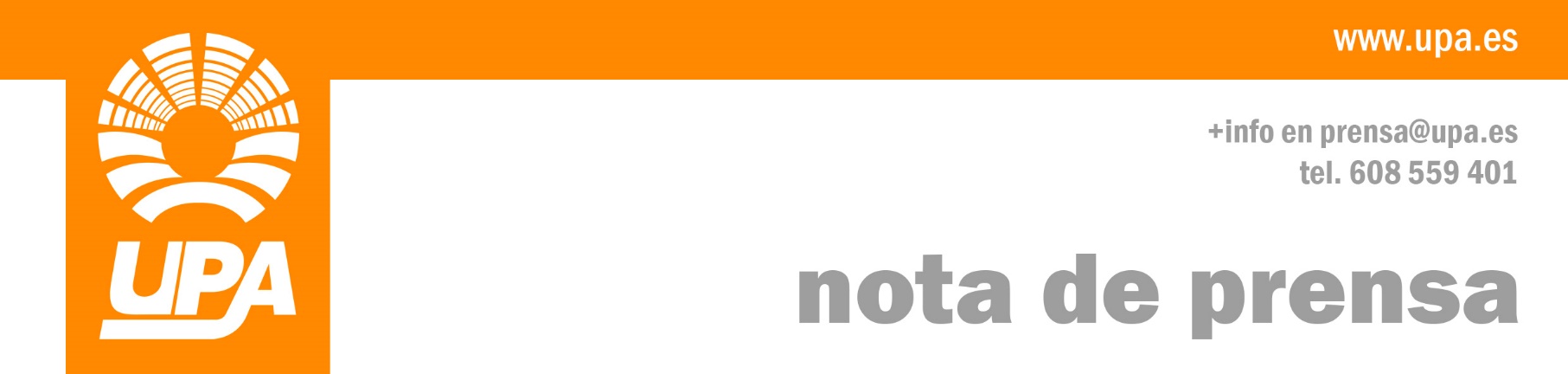 UPA pide “coordinación” a Gobierno y comunidades para impedir que los pastos queden fuera de la PACAlrededor de un 40% de la superficie de pastos puede quedar fuera de las ayudas de la Política Agraria Común. La organización agraria UPA ha denunciado la “falta de previsión, coordinación y seriedad” de Gobierno y Comunidades Autónomas y su “incapacidad” para explicar en Europa las características de nuestras tierras de pasto. “Ahora estamos ante una situación kafkiana en la que los ganaderos vuelven a ser los grandes perjudicados”, han afirmado. 27 de marzo de 2015. La ganadería española ha reclamado una solución “urgente, definitiva y coordinada” para la declaración de tierras de pasto en la campaña de la PAC 2015. En una reunión celebrada ayer con el secretario general de Agricultura y Alimentación, Carlos Cabanas, los productores mostraron su “honda preocupación” por la posible pérdida de fondos para los pastos, que podría superar el 40%. Además, tras la reunión, los responsables de UPA lamentaron “no vislumbrar una solución clara” a esta situación.El coeficiente de admisibilidad de pastos (CAP) sirve para reducir la superficie declarable a efectos de las ayudas PAC por parte de los ganaderos, al descontar el terreno en teoría “no apto” para la alimentación del ganado, por su elevada pendiente, su superficie rocosa o por tener árboles y arbustos. Para UPA, el problema viene de los parámetros elegidos para definir qué es pasto aprovechable y qué no. “Son parámetros adaptados al bosque centroeuropeo, no al monte mediterráneo”, aseguran. “Los bosques de España, en el que pastan nuestras vacas, ovejas, cabras o cerdos, tienen árboles, fuertes pendientes, arbustos…”, explican desde UPA. Muchos ecosistemas como los pinares o el bosque mediterráneo se quedan ahora sin ayudas porque tienen una gran superficie arbórea y, por tanto, no entrarían dentro de la nueva definición de CAP. Según esta organización, hay “pueblos enteros” de toda España, tradicionalmente ganaderos, que podrían perder todas las ayudas o “verse obligados a simular el pastoreo en otras zonas cuando sus animales no salen realmente del pueblo”.“Una vez más, improvisación y retraso”Los responsables de UPA han calificado como “chapuza” que “a estas alturas” los ganaderos sigan sin conocer los coeficientes de muchos de sus pastos. En ocasiones porque aún no se han tomado las fotografías aéreas que determinan las características del terreno, cuando se sabe que esas fotos serían necesarias desde hace dos años. “Es un retraso más en la aplicación de la PAC”, fruto a su juicio de la “improvisación y falta de seriedad” de Gobierno y Comunidades Autónomas.El hecho es que el periodo de petición de la PAC ya ha empezado y los ganaderos siguen sin conocer el CAP definitivo de sus parcelas, imprescindible para hacer la solicitud correctamente. Mientras tanto, el Ministerio de Agricultura y las Comunidades “se pasan la patata caliente sin que ninguno de ellos asuma la responsabilidad de resolver el problema”. UPA ha criticado también la disparidad de criterios entre Comunidades Autónomas, y ha pedido al departamento dirigido por Isabel García Tejerina que “haga su trabajo” y coordine “una solución rápida”.Más información en: www.upa.es | twitter.com/UPA_prensa | facebook.com/upafederalflickr.com/photos/upa_fotos | youtube.com/user/UPAgric